Inowrocław, 14-01-2022r.Postępowanie o udzielenie zamówienia sektorowego prowadzonego w trybie przetargu nieograniczonego o wartości zamówienia równej progowi unijnemu lub większej pn.: Dostawa energii elektrycznej dla obiektów PWiK Sp. z o.o. w Inowrocławiu w okresie od 01.04.2022r. do 31.12.2022r.W związku z czasowymi zmianami stawek podatku od towarów i usług dotyczącymi dostaw energii elektrycznej Przedsiębiorstwo Wodociągów i Kanalizacji Sp. z o.o. w Inowrocławiu informuje, że na potrzeby powyższego przetargu przyjąć należy aktualnie obowiązującą stawkę podatku VAT w wysokości 5%.Po podpisaniu umowy należności regulowane będą wg. wartości netto + obowiązująca stawka VAT.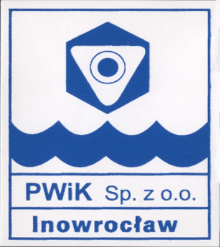 PRZEDSIĘBIORSTWOWODOCIĄGÓW I KANALIZACJI Sp. z o.o.88-100 Inowrocław ul. ks. B. Jaśkowskiego 14ROK ZAŁOŻENIA1905TEL.052 357-40-71FAX052 357-36-87Sąd Rejonowy w Bydgoszczy XIII Wydział Gospodarczy Krajowego Rejestru Sądowego Nr 0000037132,Wysokość kapitału 60.581.000,00 zł,     NIP: 556-000-67-91,    Regon: 091580920     BDO:000018514Nr rachunku bankowego: Santander Bank Polska S.A. I O/Inowrocław 261090 1069 0000 0000 0701 4005e-mail: sekretariat@pwikino.plSąd Rejonowy w Bydgoszczy XIII Wydział Gospodarczy Krajowego Rejestru Sądowego Nr 0000037132,Wysokość kapitału 60.581.000,00 zł,     NIP: 556-000-67-91,    Regon: 091580920     BDO:000018514Nr rachunku bankowego: Santander Bank Polska S.A. I O/Inowrocław 261090 1069 0000 0000 0701 4005e-mail: sekretariat@pwikino.plSąd Rejonowy w Bydgoszczy XIII Wydział Gospodarczy Krajowego Rejestru Sądowego Nr 0000037132,Wysokość kapitału 60.581.000,00 zł,     NIP: 556-000-67-91,    Regon: 091580920     BDO:000018514Nr rachunku bankowego: Santander Bank Polska S.A. I O/Inowrocław 261090 1069 0000 0000 0701 4005e-mail: sekretariat@pwikino.pl